Publicado en Granada el 30/05/2018 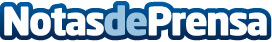 Citysem. Seleccionada entre las 10 mejores agencias de SEM de EspañaCitysem. Agencia Granadina de Marketing Digital, ha entrado en el ranking elaborado por Neoattack de las 10 mejores agencias de posicionamiento SEM en EspañaDatos de contacto:Citysem Marketing958377070Nota de prensa publicada en: https://www.notasdeprensa.es/citysem-seleccionada-entre-las-10-mejores Categorias: Marketing Andalucia E-Commerce Recursos humanos http://www.notasdeprensa.es